Мастер – класс для воспитателей на тему «Использование лэпбука для развития всех сторон речи ребенка»Уважаемые коллеги!Современные требования, предъявляемые государством к качеству образовательной деятельности в детском саду, подразумевают, что педагогу необходимо постоянно заниматься самообразованием, повышать свой уровень профессиональной компетентности и владеть необходимыми образовательными технологиями.В связи с внедрением ФГОС дошкольного образования каждый педагог ищет новые подходы, идеи, формы и методы своей педагогической деятельности, которые были бы интересны дошкольникам и соответствовали бы их возрасту, и наиболее эффективно бы решали педагогические, образовательные и воспитательные задачи.Одной из таких технологий является лэпбук.В дословном переводе с английского языка лэпбук ( lapbook) означает "книга на коленях", или как его еще называют тематическая папка, или коллекция маленьких книжек с кармашки, дверцами и окошечками, подвижными деталями,  которые дают возможность размещать информацию в виде рисунков, небольших текстов, занимательных заданий в любой форме и на любую тему.Лэпбук – сравнительно новое средство образования. По своей структуре и содержанию он доступен детям дошкольного возраста. Это игра, творчество, познание и исследование нового, повторение и закрепление изученного, систематизация знаний и просто интересный вид совместной деятельности взрослого и ребенка.Лэпбук отвечает требованиям ФГОС ДО к предметно – развивающей среде: обеспечивает возможность общения и совместной деятельности детей и взрослых, а также возможности для уединения; учитывает возрастные особенности детей, содержательно – насыщенный, вариативный, доступный и безопасный. Обеспечивает игровую, познавательную, исследовательскую и творческую активность всех воспитанников, эмоциональное благополучие детей во взаимодействии с предметно – пространственным окружением; возможность самовыражения детей.Лэпбук активизирует интерес у детей к познавательной деятельности и дает возможность проявить себя каждому ребенку. Он помогает ему по своему желанию организовать информацию по изучаемой теме, лучше понять и запомнить материал (особенно учитывая то, что у дошкольников наглядно – образное мышление). Повторять пройденное в игровой форме проще и приятнее. В любое время ребенок просто открывает лэпбук и с радостью повторяет пройденное. Лэпбук позволяет сохранить собранный материал в одной папке, развивает креативность и творческое мышление, речь ребенка.При создании лэпбука необходимо учесть:эстетичность (должно появиться желание взять лэпбук в руки)долговечность (помнить о том, что с лэпбуком будут заниматься дети, он должен быть крепким)минимум подписей (никаких методических рекомендаций, больших текстов с описаниями, лишней информации)приветствуется большое количество удобно открываемых кармашков с разными «сюрпризами».Для примера я хотела бы рассказать об этапах создания моего лэпбука «Речевичок». 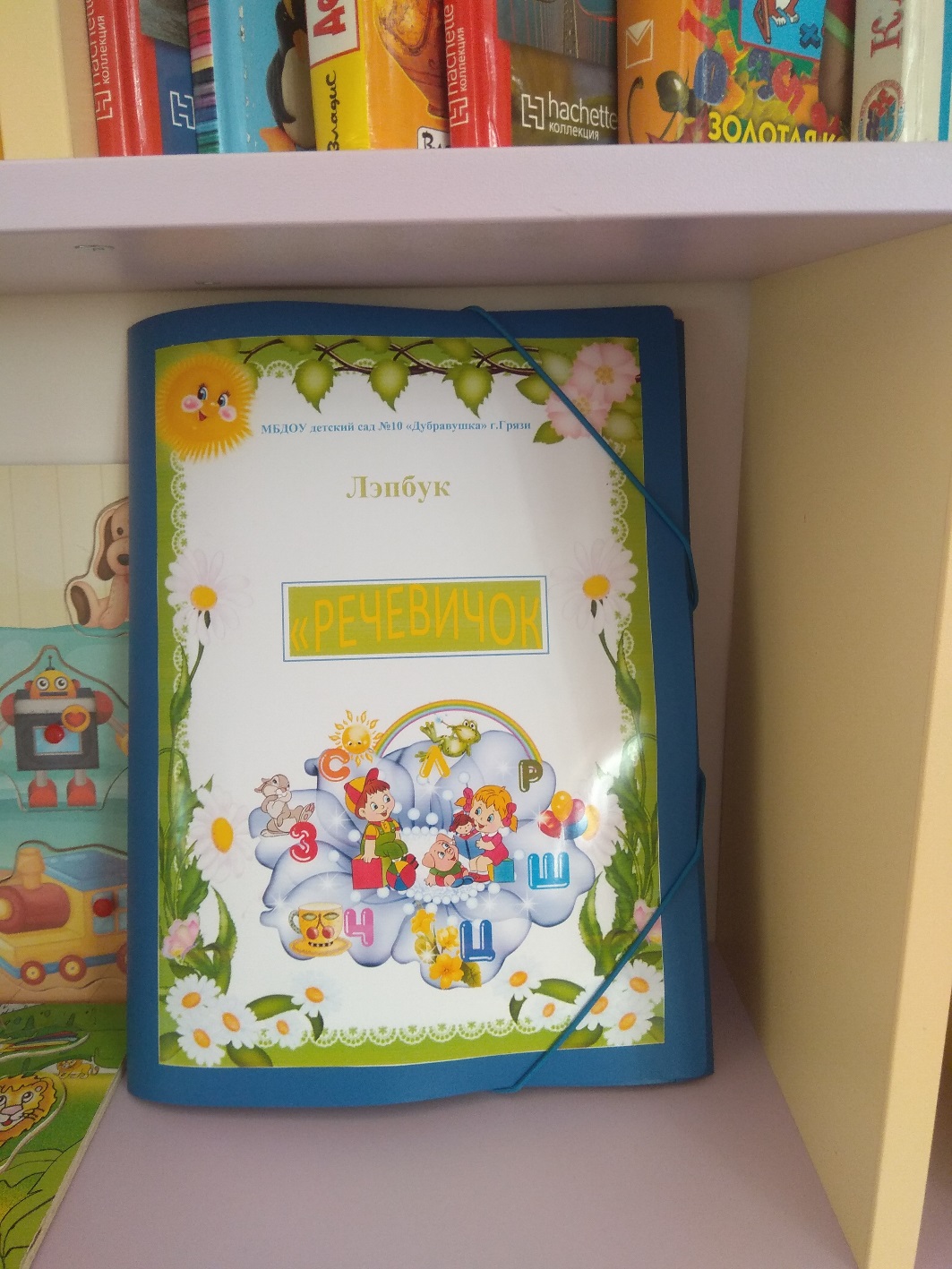 Предлагаю Вам взять за основу две пластиковые папки, склеенные между собой двусторонним скотчем. Они ровные, подходящего размера, их не надо красить и обклеивать.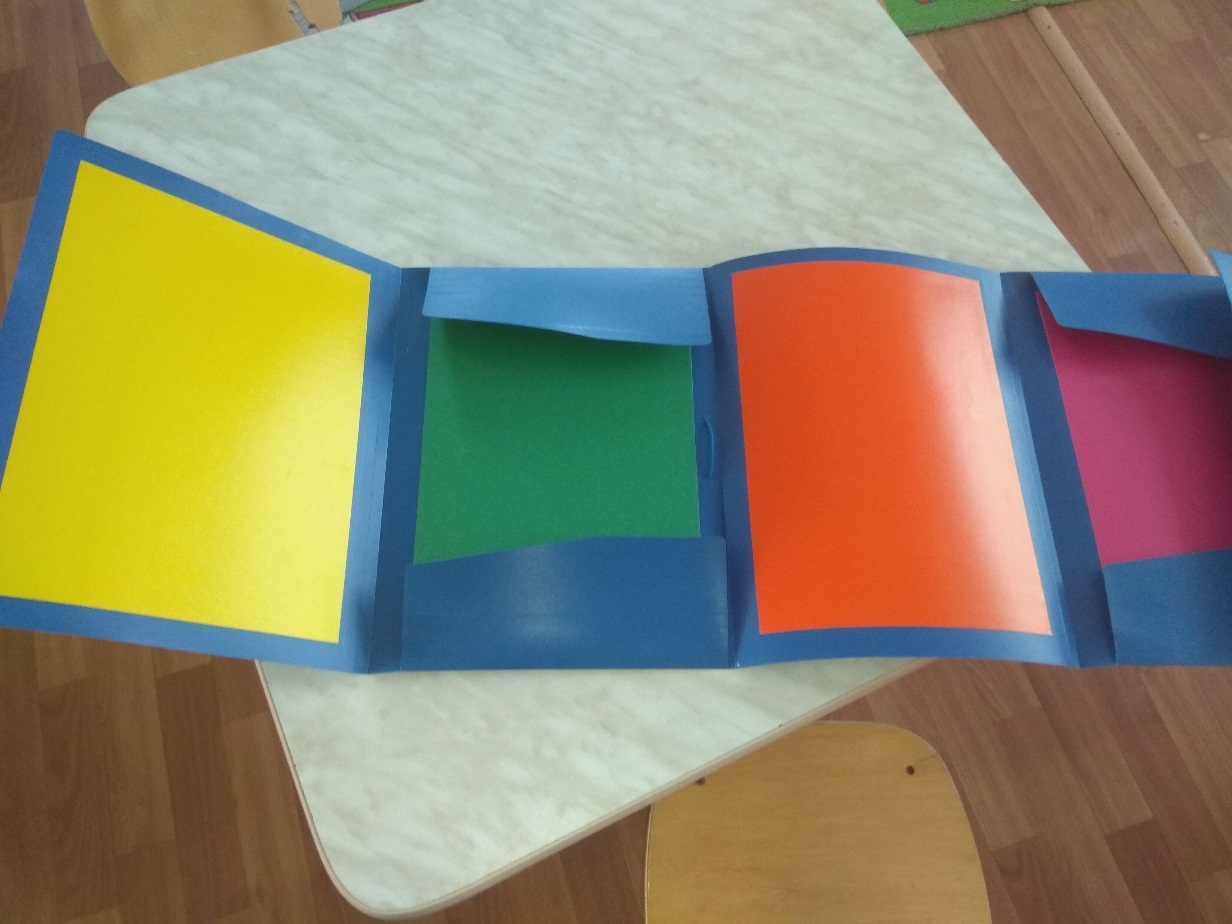 Затем надо продумать, как в лэпбуке будет представлен каждый из пунктов плана, т.е. нарисовать макет и все  разместить на разных элементах. Затем надо в соответствии с макетом сделать шаблон папки в натуральную величину. Можно сделать шаблоны на компьютере или нарисовать чертеж от руки.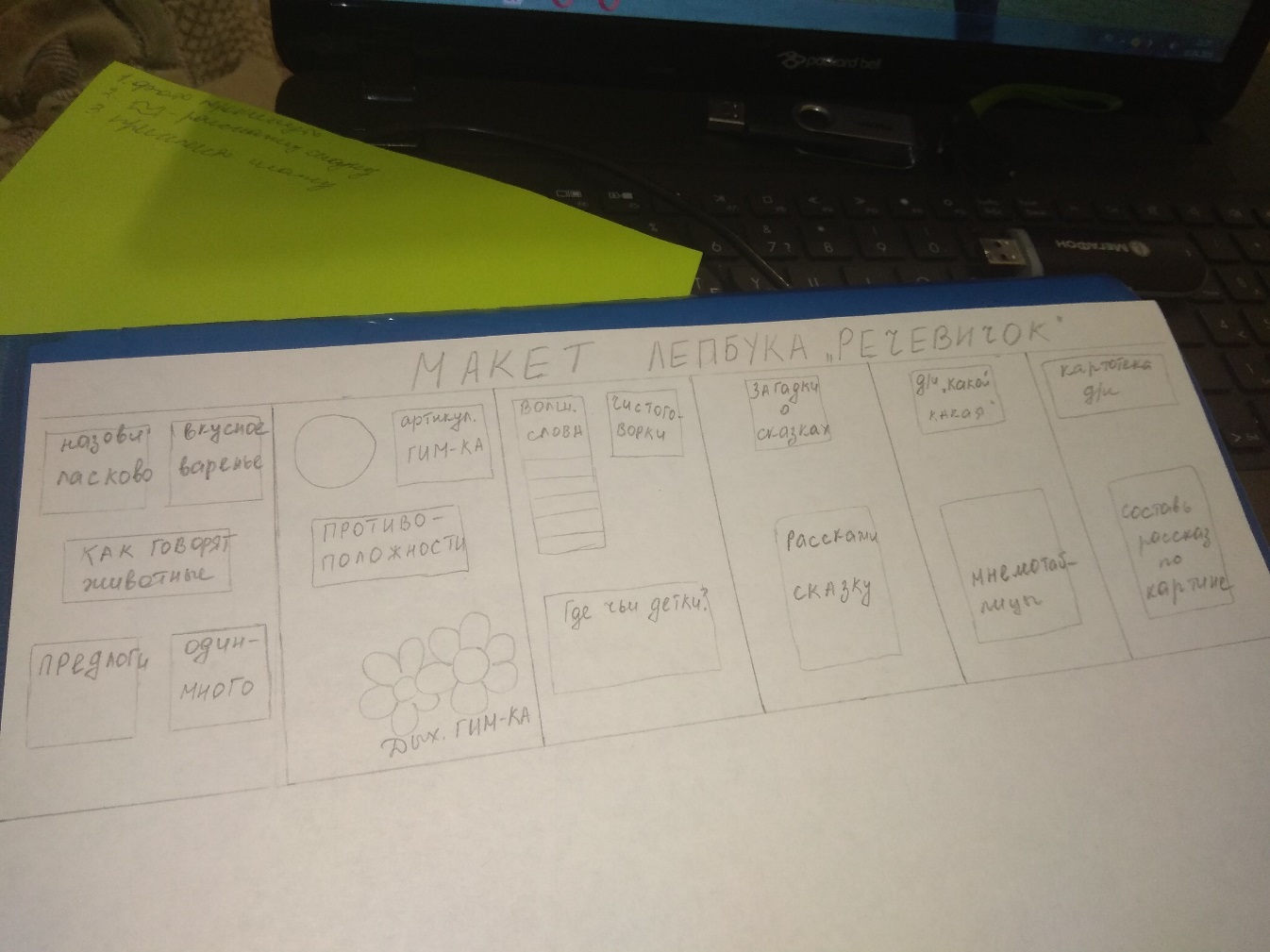 	Изготавливаем дидактические игры для лэпбука:«Назови ласково», «Вкусное варенье»;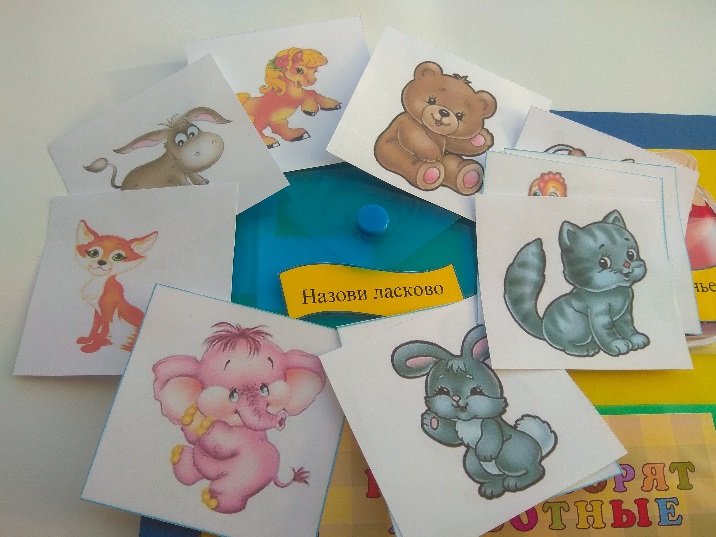 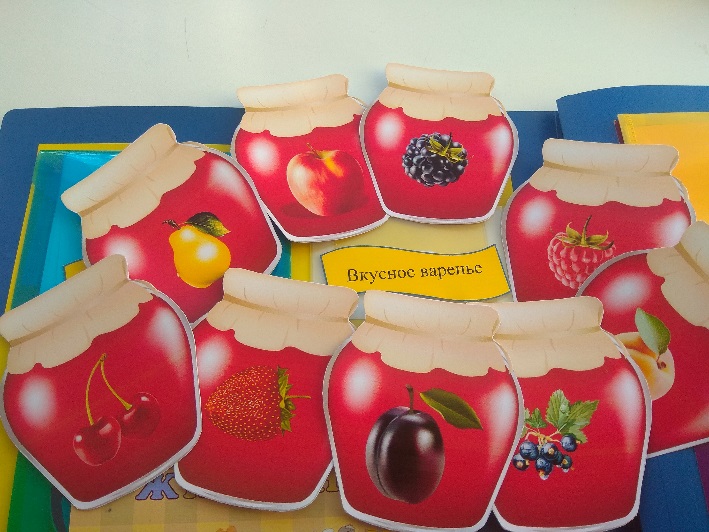 «Как говорят животные», «Один – много»;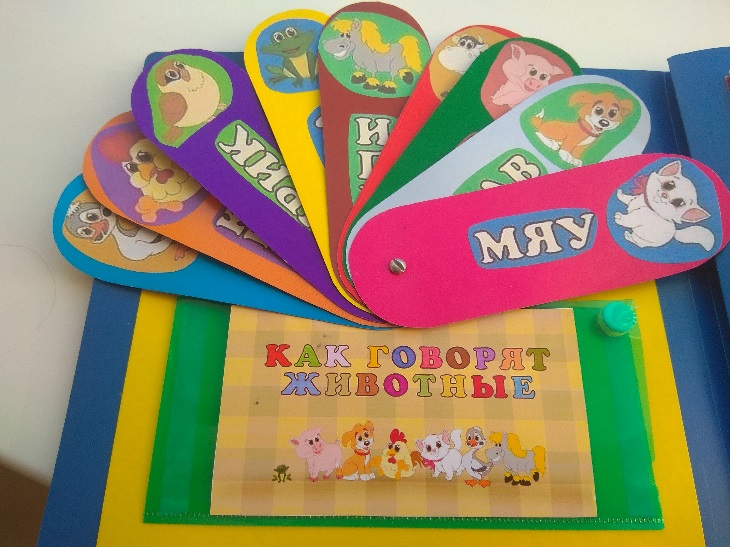 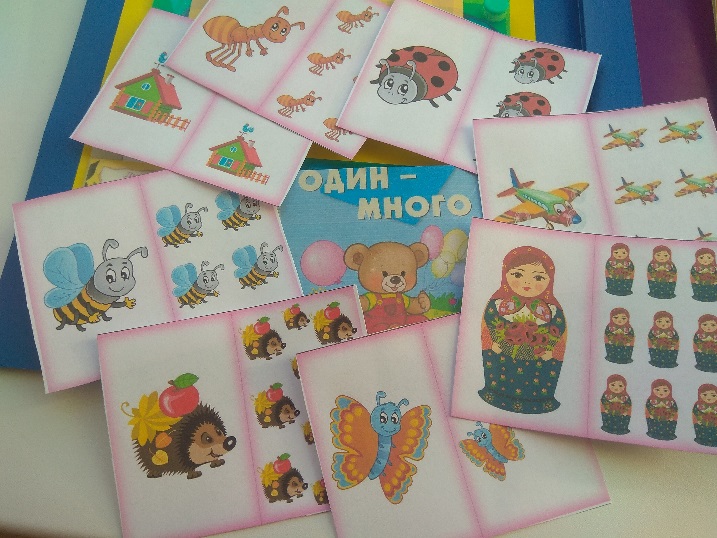 «Предлоги», «Противоположности»;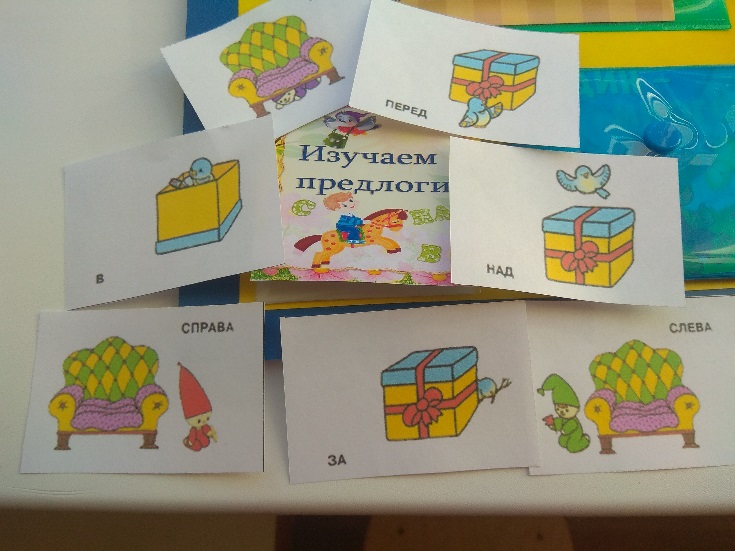 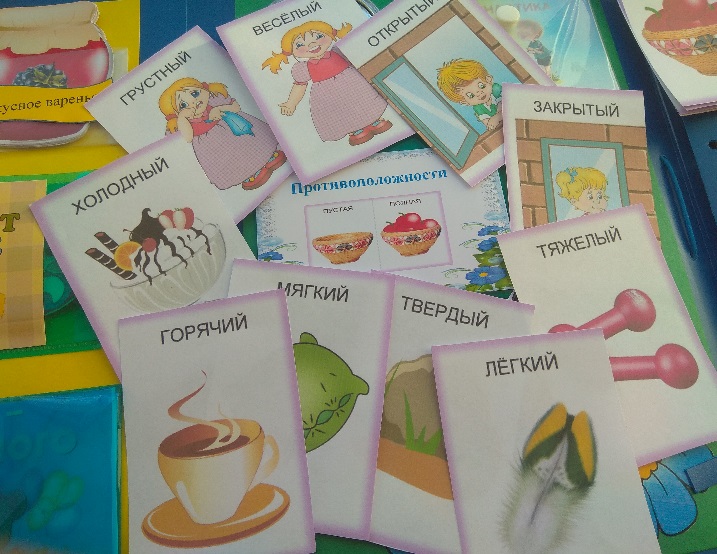 «Какой, какая», «Где чьи малыши»;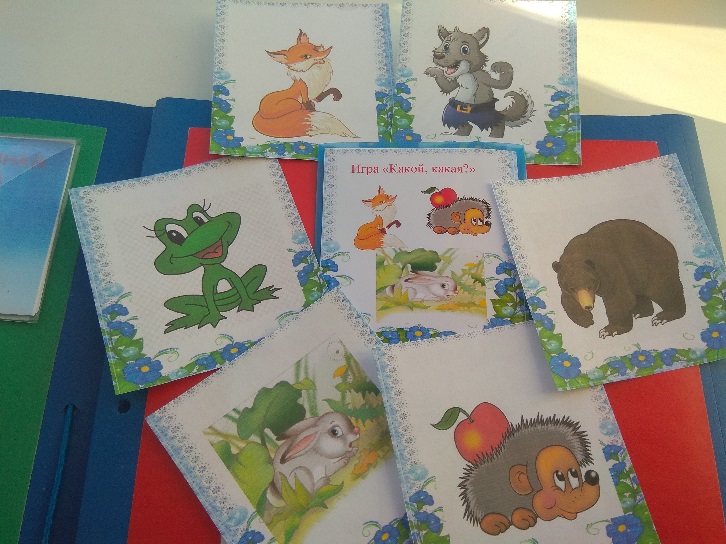 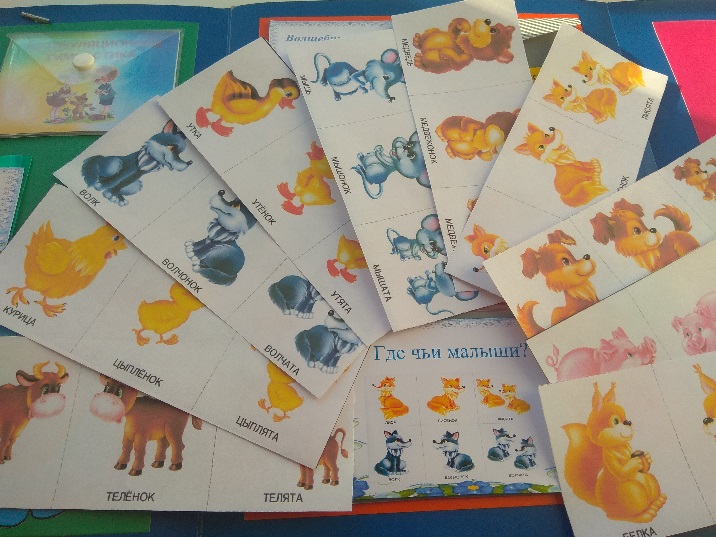 Блокнот «Волшебные слова», «Загадки о сказках»;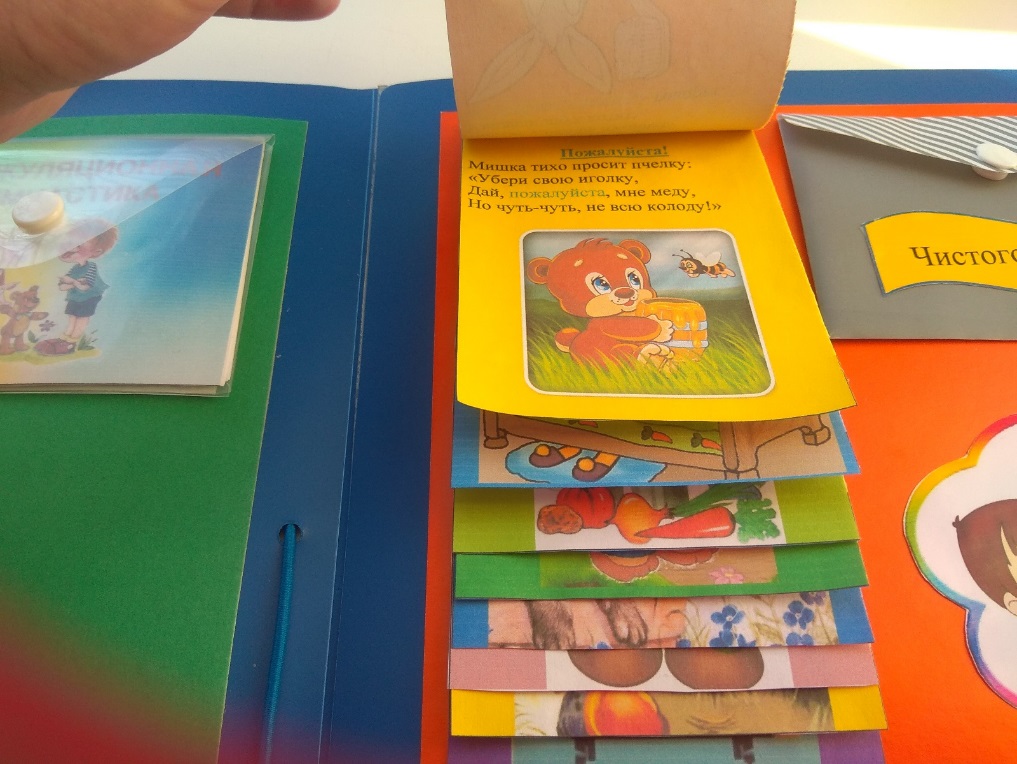 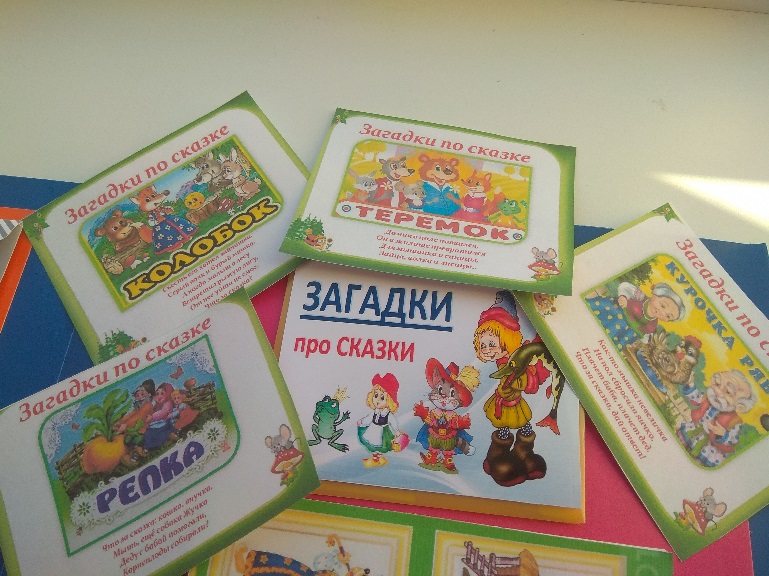 Чистоговорки и мнемотаблицы;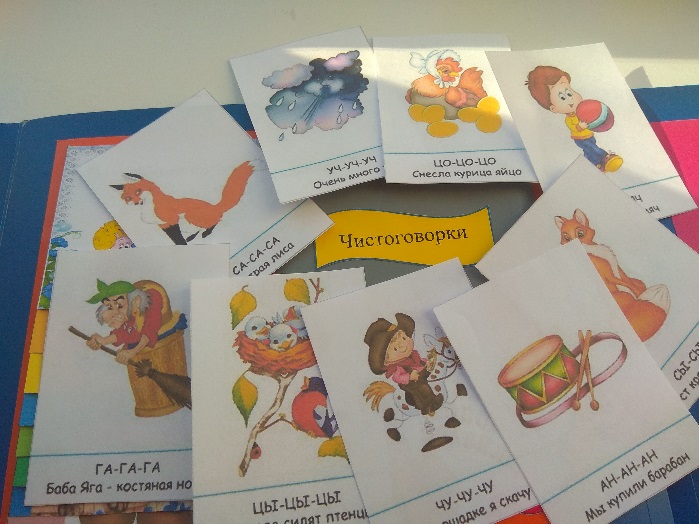 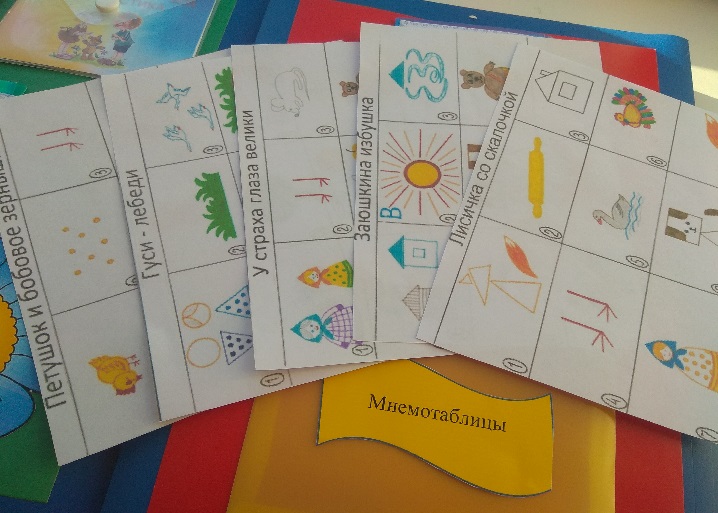 Буклеты «Расскажи сказку», картотека дидактических игр, «Составление рассказа по картине»; 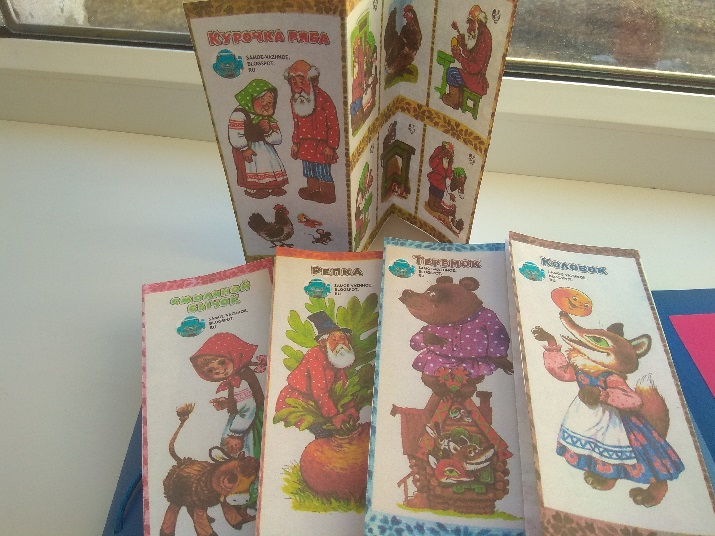 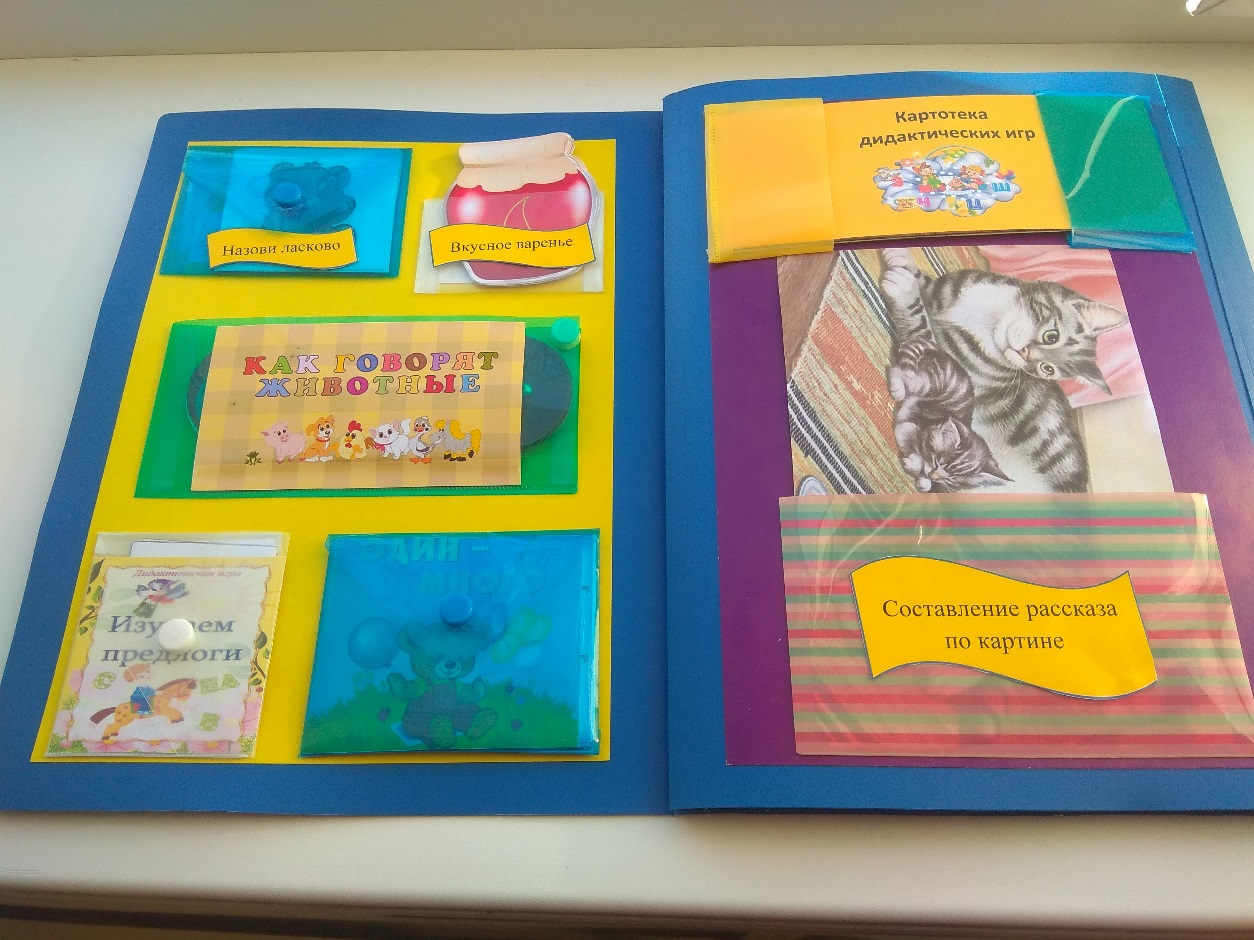 Также в лэпбуке нашлось место для артикуляционной гимнастики и зеркала, перед которым дети выполняют задания. И тренажер речевого дыхания - дети должны сдуть пчелку Майю с ромашек.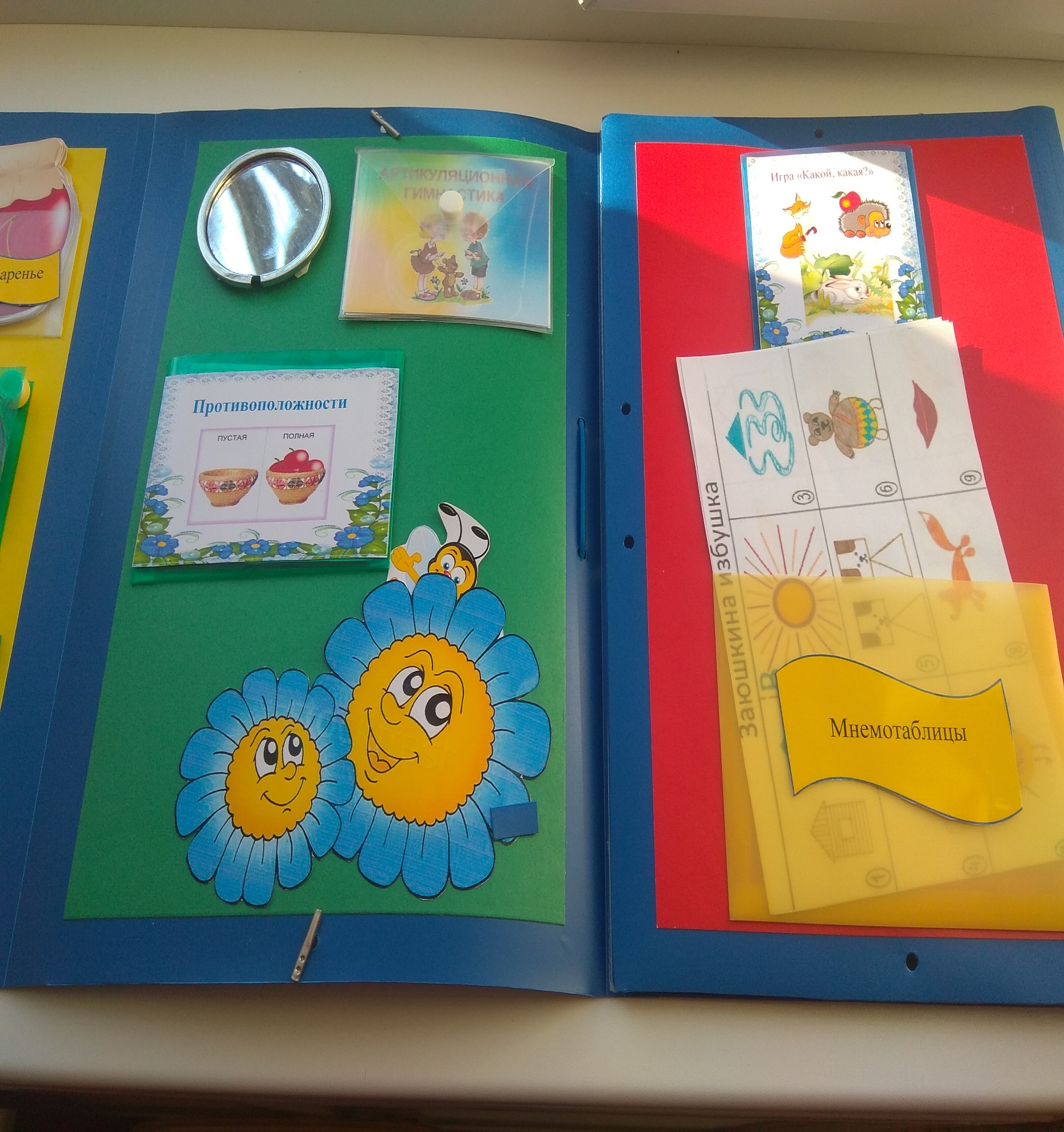 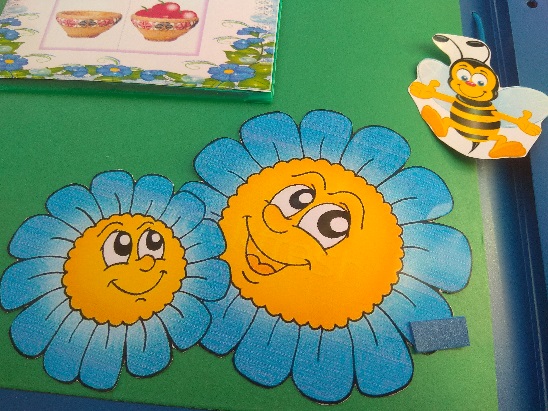 Собираем лэпбук. Вот что у нас получилось.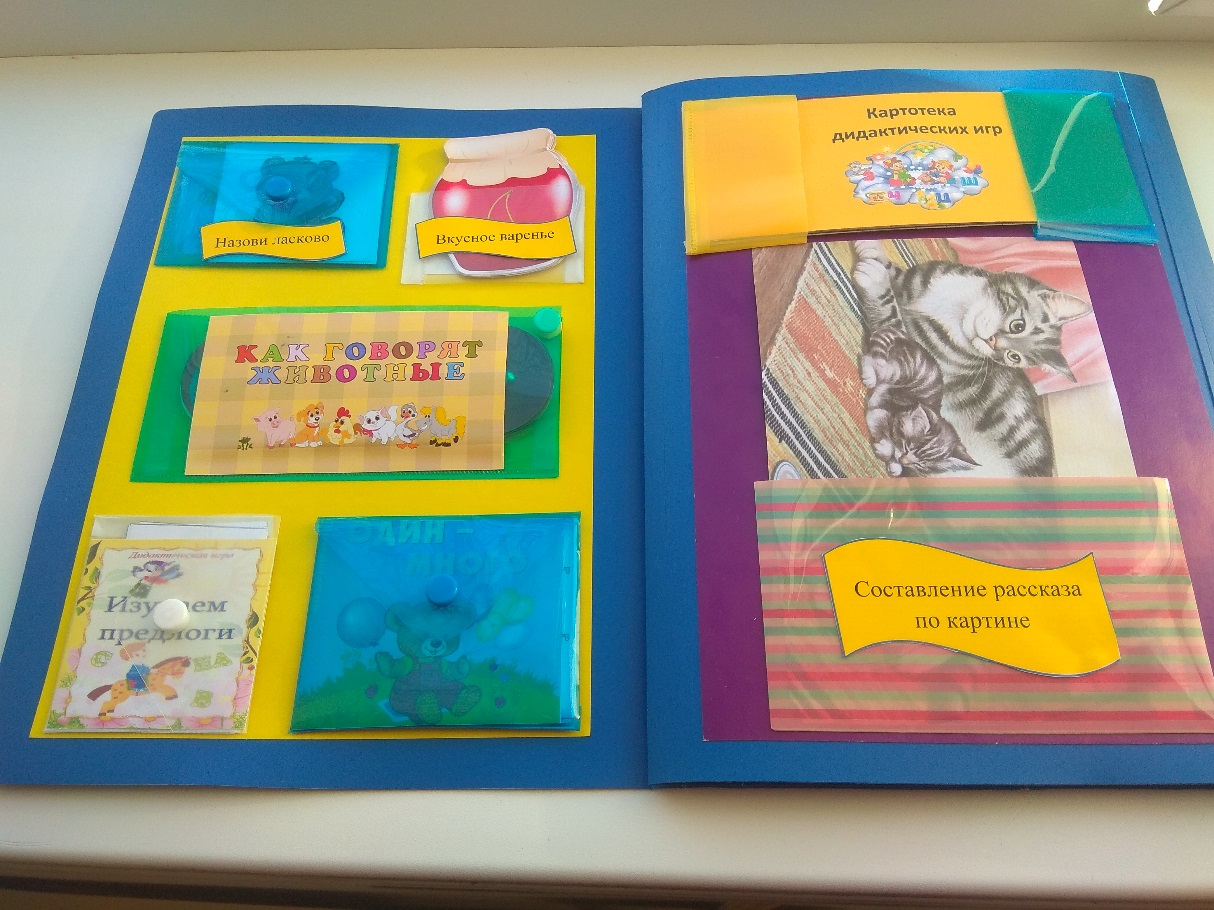 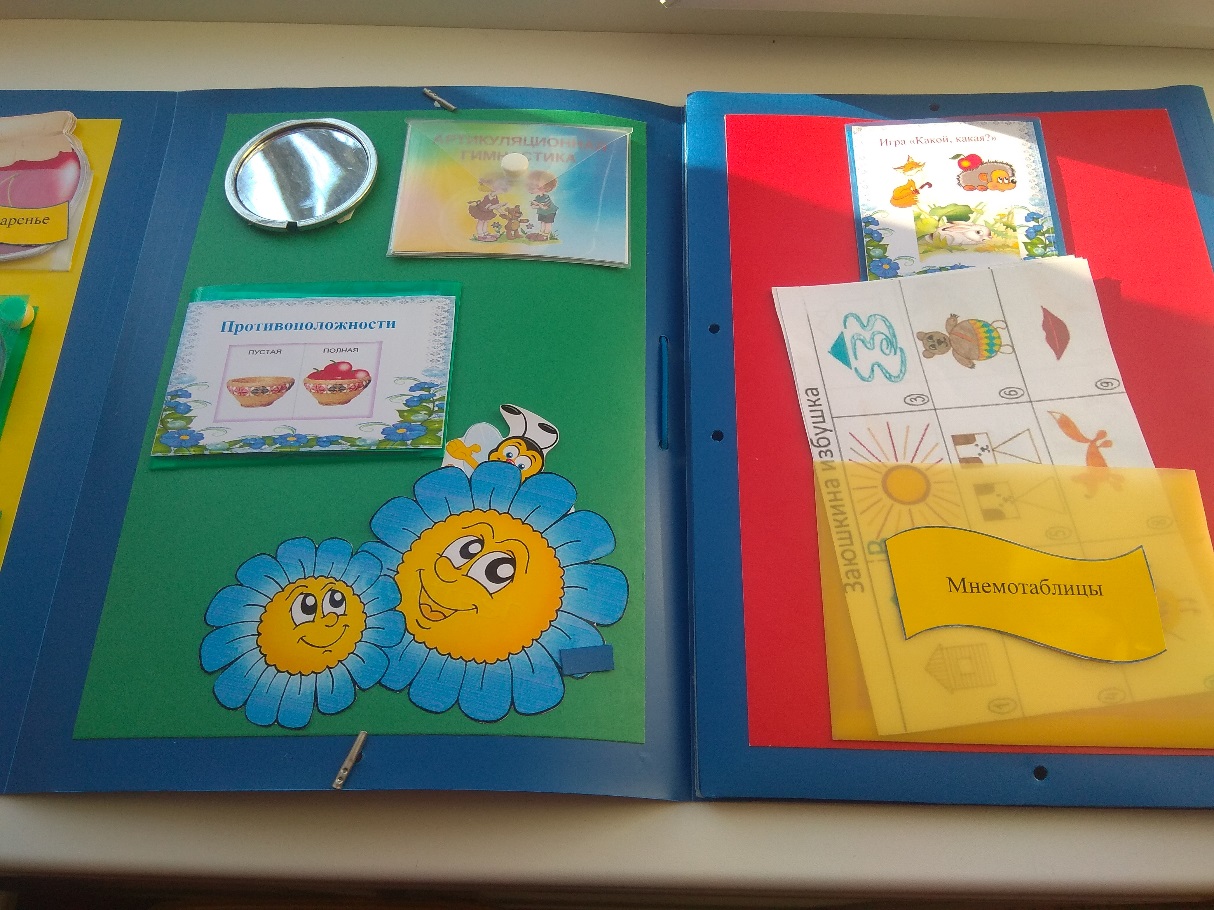 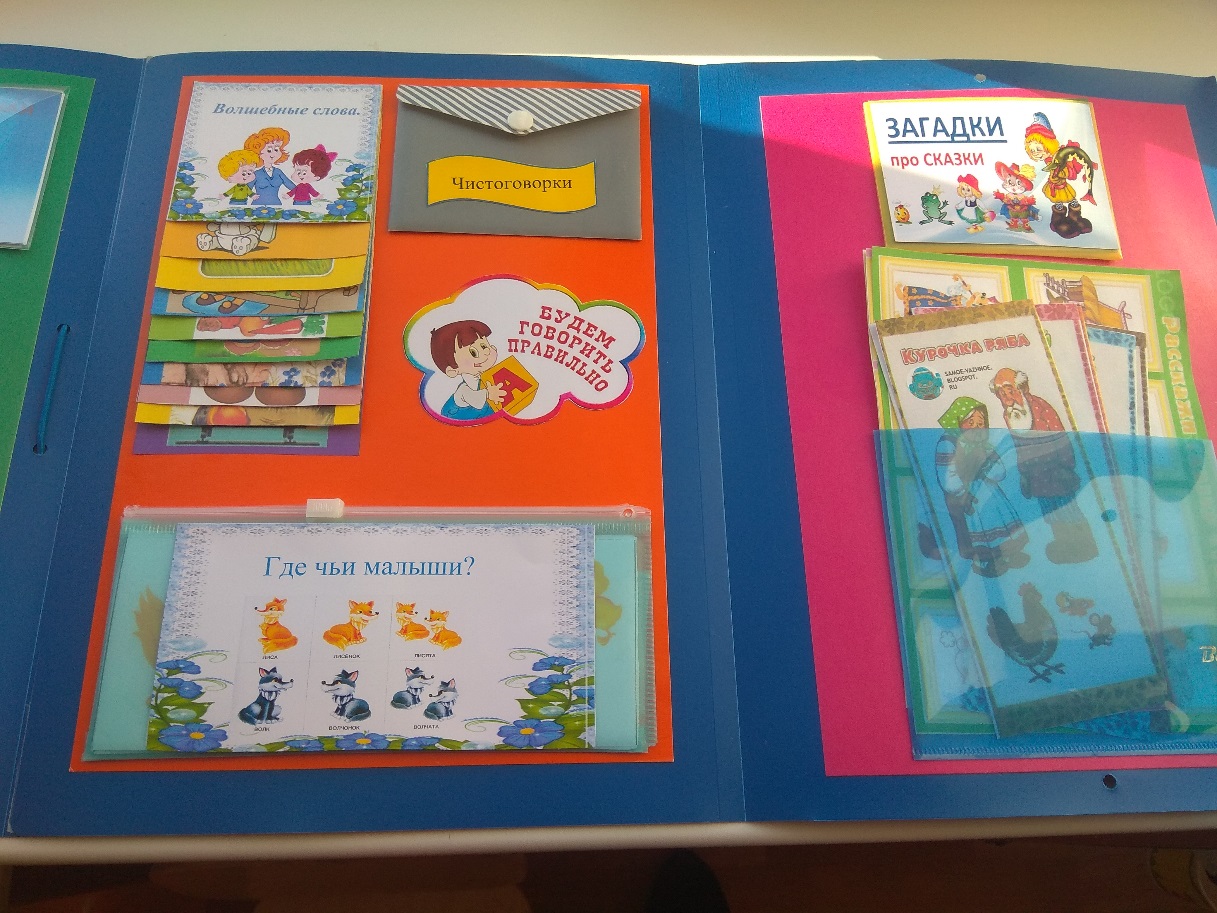 Лэпбук-это основа, папка с кармашками. Его не надо каждый год переделывать, достаточно просто заменить в нем информацию, подходящую детям по возрасту или усложнить уже готовую игру.Для более старших детей можно добавить такие игры:«Звуковые пазлы». Цель: собрать картинку, назвать все предметы на ней нарисованные и понять какой звук общий.«Найди звук» - в начале, в конце или в середине.Разделить слова на слоги.Придумать слова на определенную букву. Лэпбук займет достойное место в группе, он компактный и содержит 15 дидактических игр, мнемотаблицы, гимнастики, картотеку игр. Сколько нужно было бы места, чтобы разместить 15 коробок с играми, а здесь все размещается в одной папке.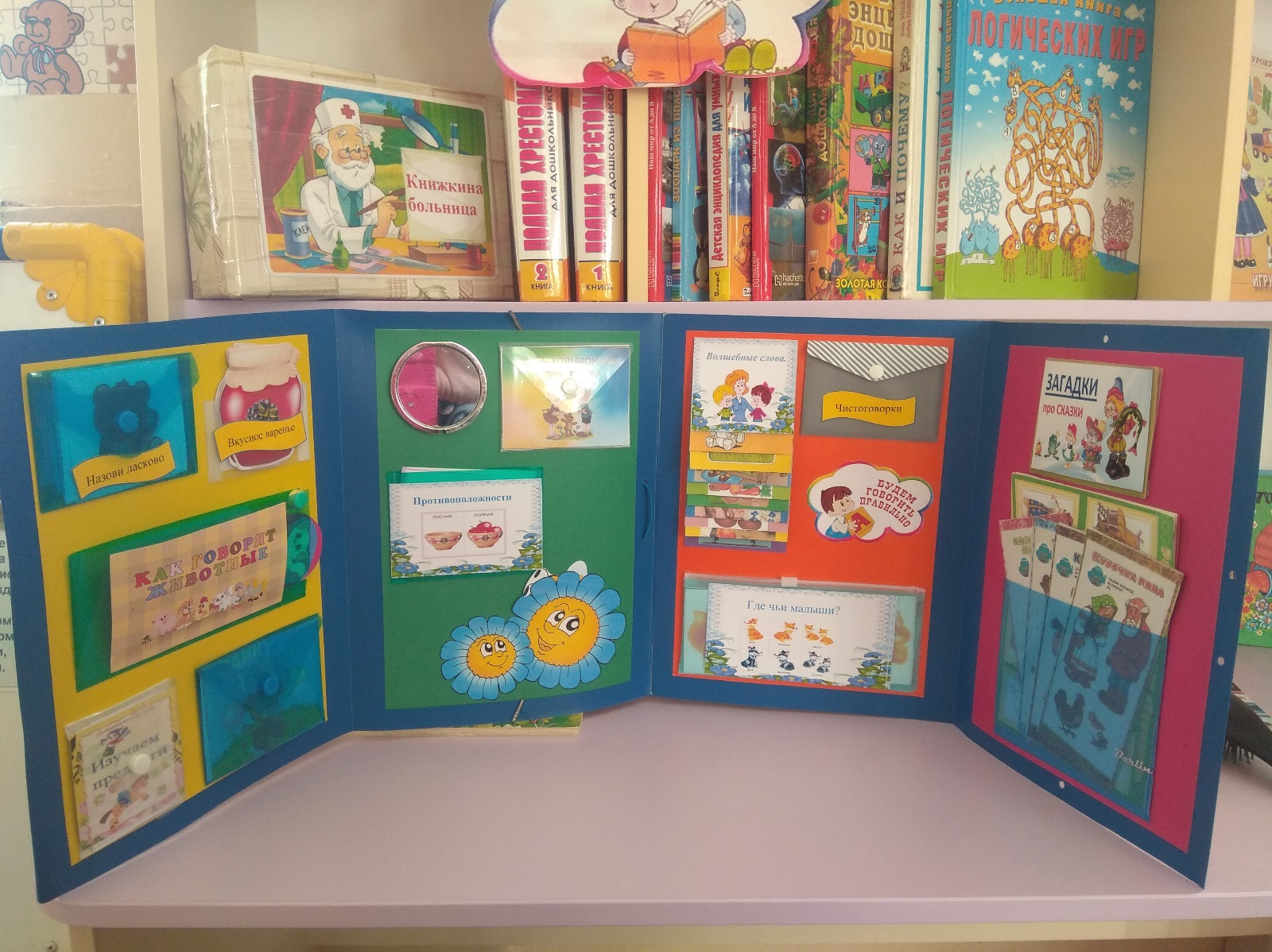 А мне осталось пожелать вам интересных идей и плодотворных занятий вместе с детьми. Спасибо за внимание!